Judo Alberta Winter CampDecember 03-05, 2021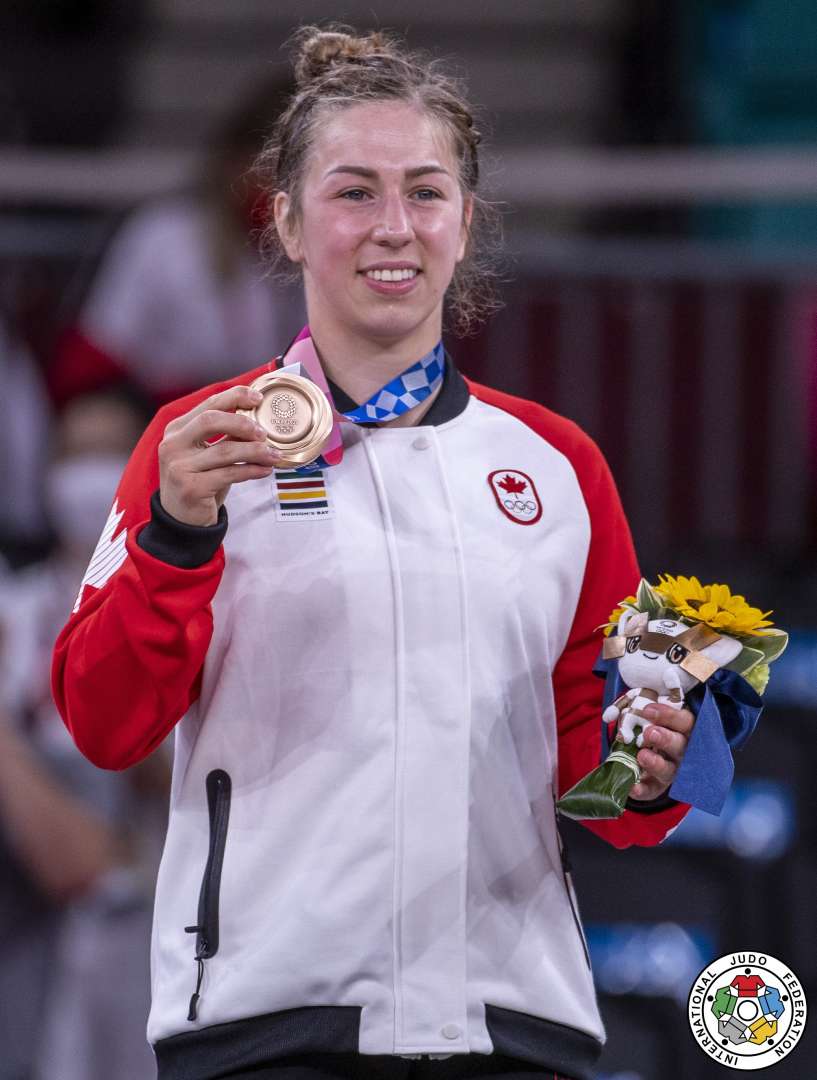 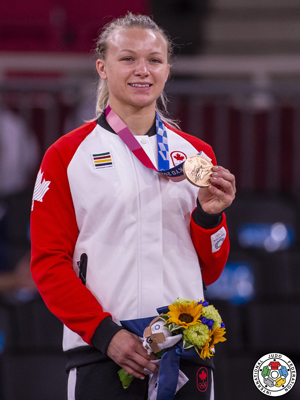 Athletes Sign-up: https://www.trackie.com/online-registration/register/judo-alberta-winter-camp/473573/Coach Sign-up: https://www.trackie.com/online-registration/event/coach-sign-up-judo-alberta-winter-camp/473574/#.YYmS9mDMLicPrice: $55.00	U14/U16/U21/SR – Orange belt & Higher / No cost for club coaches Location: Lethbridge Judo Club: www.lajudo.comJudo Alberta Winter Camp ScheduleFriday December 3, 2021Saturday December 4, 2021Sunday December 5, 2021Camp schedule is subject to change REGISTRATION DEADLINE: Monday November 29, 2021 Eligibility:Judo Alberta / Judo Canada Member Only participants over the age of 12 with proof of vaccination are permitted to double vaccinations will be required as per Government of Alberta regulationPeople with medical exemption (proof required) Unvaccinated participants need to have a negative rapid testing with 72hours are permitted to attend
 Judo Canada & Judo Alberta 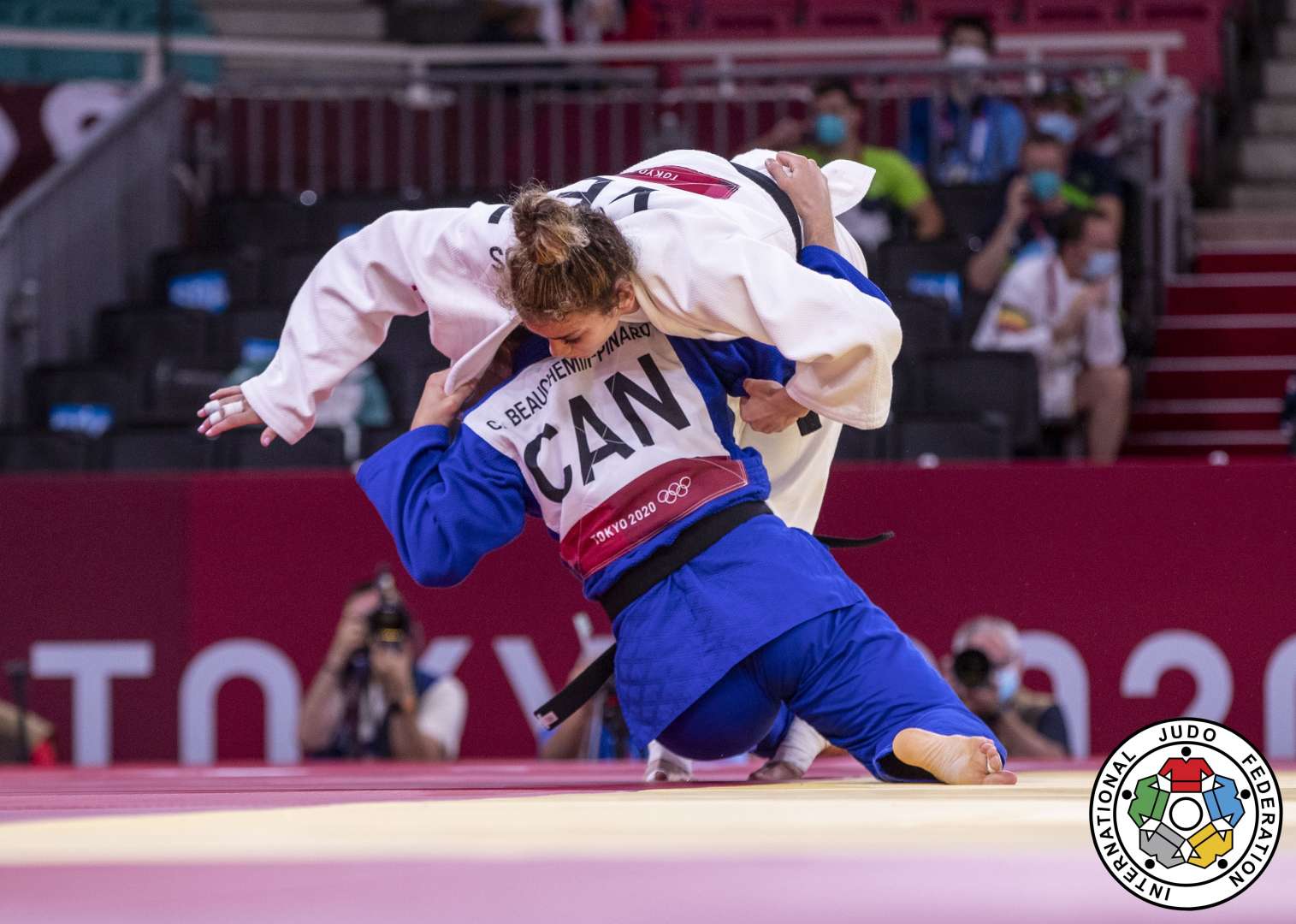 6:00PM to 7:30PM Group 17:45PM to 9:15PM Group 29:00AM to 10:30AM Group 110:45AM to 12:15AM Group 2Lunch3:00PM to 5:00PM Group 15:15PM to 7:15PM Group 2Pizza 6:30PM to 8:00PM8:00AM to 9:00AM Circuits9:30AM to 10:00AM Photos / Autographs / Group Photo10:00AM to 12:30PM Technical & Randori 